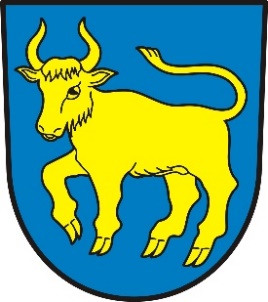 27. 3. – 18. 4. 2021ve znamení individuálních úklidů se uskuteční 1. ročník akce „Ukliďme Markvartovice“ Akce je ryze dobrovolnická a je zaměřena na úklid veřejných prostranství. Cílem je uklidit nepořádek v našem okolí.Jako po každé zimě i letos přibyla kolem nás spousta odpadků. PROSÍM, připojte se k nám a změňme své okolí.Jak se zapojit?Na stanovištích Obecní úřad a čerpací stanice Lafin Oil si můžete vyzvednout rukavice a pytle. Po jejich naplnění SMS zprávou na číslo 606 238 598 nahlásíte místo, kde jste po úklidu nechali pytle připravené ke svozu, který zajistíme. Prospějete tím dobré věci.Děkujeme za spolupráci.Více informací: urad@markvartovice.cz nebo na čísle 606 433 667